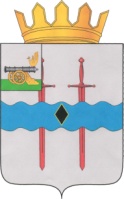 АДМИНИСТРАЦИЯ МУНИЦИПАЛЬНОГО ОБРАЗОВАНИЯ«КАРДЫМОВСКИЙ РАЙОН» СМОЛЕНСКОЙ ОБЛАСТИ П О С Т А Н О В Л Е Н И Еот 10.06.2022 № 00405Администрация муниципального образования «Кардымовский район» Смоленской областипостановляет:Внести в муниципальную программу «Детство», утверждённую постановлением Администрации муниципального образования «Кардымовский район» Смоленской области от 21.04.2022 № 00271 «Об утверждении муниципальной программы «Детство», следующие изменения:В комплекс процессных мероприятий 4. «Создание благоприятных условий для выявления, развития и поддержки одаренных детей в интересах личности, общества, государства, обеспечение их личностной, социальной самореализации и профессионального самоопределения»- пункт 4.2. читать в следующей редакции:-  пункт 4.8. читать в следующей редакции:-  графу «Итого по комплексу процессных мероприятий» читать в следующей редакции:В комплекс процессных мероприятий 8. «Увеличение количества семей с детьми, охваченных мероприятиями, направленными на укрепление института семьи, пропаганду семейных ценностей»-  пункт 8.1. читать в следующей редакции:- пункт 8.3. читать в следующей редакции:- пункт 8.5. читать в следующей редакции:-  графу «Итого по комплексу процессных мероприятий» читать в следующей редакции:В комплекс процессных мероприятий 10. «Обеспечение государственной поддержки семей, находящихся в трудной жизненной ситуации»-  пункт 10.1. читать в следующей редакции:-  пункт 10.2. читать в следующей редакции:-  графу «Итого по комплексу процессных мероприятий» читать в следующей редакции:2. Настоящее постановление разместить на официальном сайте Администрации муниципального образования «Кардымовский район» Смоленской области в сети «Интернет».3. Контроль исполнения настоящего постановления возложить на заместителя Главы муниципального образования «Кардымовский район» Смоленской области (Н.В. Игнатенкова).Визы:О внесении изменений в муниципальную программу «Детство», утвержденную постановлением Администрации муниципального образования «Кардымовский район» Смоленской области от 21.04.2022 № 002714.2. Организация и проведение муниципального конкурса «Ученик года»Образовательные организации,Отдел образованияРайонный бюджет42,0 7,	07,07,07,07,07,04.8.Организация и проведение государственной итоговой аттестацииОтдел образованияРайонный бюджет42,07,07,07,07,07,07,0Итого по комплексу процессных мероприятийРайонный бюджет386,0076,062,062,062,062,062,08.1.Доставка детей из замещающих и малообеспеченных семей, одаренных детей на губернаторскую елкуОтдел образованияРайонный бюджет5,001,01,01,01,01,08.3.Проведение мероприятий для детей из многодетных семей и детей-инвалидов «Первый раз в первый класс»Отдел образования, Отдел социальной защиты населенияв Смоленском районе,Отдел культурыРайонный бюджет5,001,01,01,01,01,08.5.Подготовка и проведение в Кардымовском районе мероприятий, посвященных:- Дню семьи;-Дню защиты детей;- Дню семьи, любви и верности;- Дню матери;- Дню инвалида;- Проведение новогодней елки для малообеспеченных семейОтдел социальной защиты населенияв Смоленском районе,Отдел культуры,Отдел образованияРайонный бюджет18,024,063,018,0010,03,04,010,53,0003,04,010,53,002,03,04,010,53,002,03,04,010,53,002,03,04,010,53,002,03,04,010,53,002,0Итого по комплексу процессных мероприятийРайонный бюджет143,020,524,524,524,524,524,510.1.Обучающие семинары (правовые новости, изучение опыта работы) с привлечением всех заинтересованных структурОтдел образованияРайонный бюджет25,005,05,05,05,05,010.2.Издание буклетов по различным темам, касающимся вопросов семьи, материнства и детстваОтдел образованияРайонный бюджет25,005,05,05,05,05,0Итого по комплексу процессных мероприятийРайонный бюджет50,0010,010,010,010,010,0Глава муниципального образования «Кардымовский район» Смоленской областиП.П. НикитенковОтп. 1 экз – в делоИсп. Е.Г. Киселева – главный специалист Отдела образования Администрации муниципального образования «Кардымовский район» Смоленской областиТел. 4-21-56Разослать: Отдел образования, Отдел экономики, Финансовое управление, Отдел культурыначальник Отдела образования Администрации муниципального образования «Кардымовский район» Смоленской области – С.В. Федорова_____________(подпись)_____________(дата)начальник Отдела экономики, инвестиций, имущественных отношений Администрации муниципального образования «Кардымовский район» Смоленской области – А.В. Языкова_____________(подпись)_____________(дата)начальник Финансового управления Администрации муниципального образования «Кардымовский район» Смоленской области – Т.П. Толмачёва_____________(подпись)_____________(дата)заместитель Главы муниципального образования «Кардымовский район» Смоленской области – Н.В. Игнатенкова_____________(подпись)_____________(дата)начальник Отдела правовой работы и делопроизводства Администрации муниципального образования «Кардымовский район» Смоленской области – В.В. Мартынов_____________(подпись)_____________(дата)управляющий делами Администрации муниципального образования «Кардымовский район» Смоленской области – Т.М. Агафонова_____________(подпись)_____________(дата)